Информационный буклет «ТЕЛЕФОН ДОВЕРИЯ»для детей и подростков.Знай, что есть люди, которые всегда выслушают и помогут решить твои проблемы!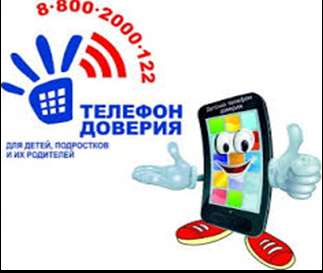 Единый общероссийский телефондоверия для детей, подростков  и их родителей (законных представителей) -8-800-2000-122«Ребенок в опасности» -8-800-1000-02-27Всероссийский бесплатный телефон доверия-8-800-7000-600Телефон доверия ГУ МВД по Ростовской области- 8(863) 249-24-77Молодежный телефон доверия- 8(863) 237-48-48